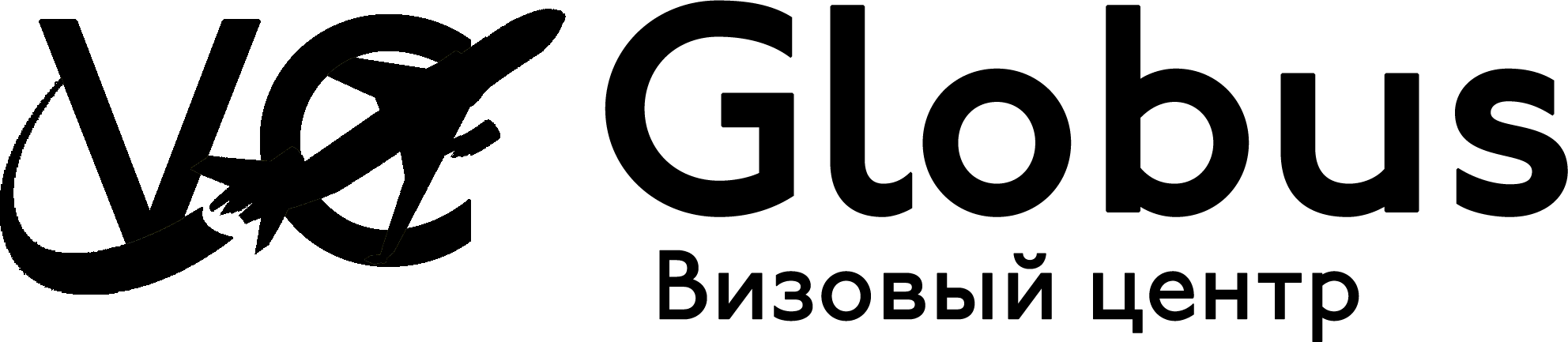 Опросный лист для получения визы в Канаду.Фамилия ______________________________________________________________Фамилия при рождении _________________________________________________Имя __________________________________________________________________Другие используемые имена/фамилии(напр. Девичья фамилия, фамилия после замужества, прозвище)         Фамилия______________________________________________________________          Имя _________________________________________________________________Пол ___________________________________________________________________Дата рождения __________________________________________________________Место рождения _________________________________________________________Город/населенный пункт __________________________________________________Страна рождения ________________________________________________________Страна гражданства ______________________________________________________Страна проживания в настоящее время ______________________________________Статус (гражданин/постоянный резидент/временно проживающий/ разрешение на работу/разрешение на учебу/другое)________________________________________13. Предыдущие страны проживания: за последние пять лет,проживали ли Вы в какой-либо стране отличной от страны Вашего постоянного проживания, более шести месяцев       ДА                 НЕТЕсли «да» то укажите детали :  Страна __________________________________________________________________  Статус (гражданин/постоянный резидент/временно проживающий/ разрешение на работу/разрешение на учебу/другое)__________________________________________   Проживали с ___________________ по ______________________________________  Страна __________________________________________________________________  Статус (гражданин/постоянный резидент/временно проживающий/ разрешение на работу/разрешение на учебу/другое)__________________________________________   Проживали с ___________________ по ______________________________________Страна __________________________________________________________________  Статус (гражданин/постоянный резидент/временно проживающий/ разрешение на работу/разрешение на учебу/другое)__________________________________________   Проживали с ___________________ по ______________________________________Страна __________________________________________________________________  Статус (гражданин/постоянный резидент/временно проживающий/ разрешение на работу/разрешение на учебу/другое)__________________________________________   Проживали с ___________________ по ______________________________________14. Страна, где Вы подаете заявление на визу: та же, что страна постоянного проживания          ДА                      НЕТСтрана ___________________________________________________________________Статус (гражданин/постоянный резидент/временно проживающий/ разрешение на работу/разрешение на учебу/другое)__________________________________________15. Ваше семейное положение в настоящий момент (аннулированный брак/ гражданский брак/разведен(а)/договор о раздельном проживании/женат(замужем)/не женат(не замужем)/ вдовец(вдова)      Если Вы женаты(замужем) или состоите в гражданском браке, укажите дату вступления в брак или дату начала совместного проживания______________________16. Укажите фамилию и имя Вашего супруга(и)_________________________________17. Гражданство Вашего супруга(и) ___________________________________________18. Состояли ли Вы прежде в браке или гражданском браке?    ДА        НЕТ19. Укажите следующие данные Вашего(ей) предыдущего(ей) супруга(и) или гражданского(ой) супруга(и):      Фамилия _______________________________________________________________      Имя ___________________________________________________________________      Тип отношений _________________________________________________________      С _____________________ по _____________________________________________20. Номер заграничного паспорта _____________________________________________21. Страна, выдавшая загранпаспорт___________________________________________22. Дата выдачи (дд-мм-гггг)_________________________________________________23. Действителен до (дд-мм-гггг)______________________________________________24. Действующий почтовый адрес:       А/Я ___________________________________________________________________      Квартира ______________________________________________________________      Номер дома ____________________________________________________________      Улица _________________________________________________________________      Город / населенный пункт ________________________________________________      Провинция/ штат ________________________________________________________      Почтовый индекс ________________________________________________________      Округ __________________________________________________________________25.Адрес фактического проживания:      Такой же как почтовый?         ДА       НЕТ26. Квартира ______________________________________________________________      Номер дома ____________________________________________________________      Улица _________________________________________________________________      Город / населенный пункт ________________________________________________      Провинция/ штат ________________________________________________________      Почтовый индекс ________________________________________________________      Округ __________________________________________________________________27. Номер телефона _________________________________________________________28. Код страны _____________________________________________________________29. Альтернативный номер телефона __________________________________________30. Факс __________________________________________________________________31. Код страны _____________________________________________________________32. Адрес электронной почты _________________________________________________33. Цель поездки ___________________________________________________________34. Срок пребывания (кол-во дней) ____________________________________________35. С (ггггг/мм/дд)___________________________________________________________36. По (гггг/мм/дд) __________________________________________________________37. Средства на поездку (в канадских долларах) _________________________________38.Обучались ли Вы где-либо по окончании средней школы (в том числе в университете, колледже или профессиональном лицее/ техникуме)     ДА      НЕТ     Если «ДА» укажите детели:    1) Обучались с (гггг/мм/дд)________________ по (гггг/мм/дд) _____________________     Специальность __________________________________________________________     Название учебного заведения_________________________________________________________________________________________________________________________     Факультет ______________________________________________________________     Город/населенный пункт __________________________________________________     Страна _________________________________________________________________     Провинция/ штат _________________________________________________________ 2) Обучались с (гггг/мм/дд)________________ по (гггг/мм/дд) _____________________     Специальность __________________________________________________________     Название учебного заведения_________________________________________________________________________________________________________________________     Факультет ______________________________________________________________     Город/населенный пункт __________________________________________________     Страна _________________________________________________________________     Провинция/ штат _________________________________________________________3)  Обучались с (гггг/мм/дд)________________ по (гггг/мм/дд) _____________________     Специальность __________________________________________________________     Название учебного заведения_________________________________________________________________________________________________________________________     Факультет ______________________________________________________________     Город/населенный пункт __________________________________________________     Страна _________________________________________________________________     Провинция/ штат _________________________________________________________39.Место работы (название организации, для студентов и учащихся название учебного заведения) ___________________________________________________________________________________________________________________________________________     Дата начала работы в данной организации __________________________________     Должность _____________________________________________________________     Город/населенный пункт __________________________________________________     Страна _________________________________________________________________     Провинция/ штат _________________________________________________________40. За последние два года болели ли Вы или кто-то из Ваших членов семьи туберкулезом легких или находились в прямом контакте с лицом, болеющим туберкулезом?               ДА          НЕТ41.Страдаете ли Вы каким-либо физическим или умственным заболеванием, которое может потребовать обращения за социальными или медицинскими услугами( кроме принятия лекарственных средств) во время пребывания в Канаде?                                 ДА            НЕТ    Если Вы ответили «ДА» на вопрос, пожалуйста, предоставьте подробную информацию, а также укажите фамилию/имя члена семьи(если применимо)________________________________________________________________________________________________________________________________________________________________________________________________________________________________________________________________________________________________________42. Подавали ли Вы когда-либо заявление на получение какой-либо визы в Канаду:                            ДА                     НЕТЕсли «ДА» укажите детали:       Когда _______________________________________________________________       Какой тип визы _______________________________________________________       Где __________________________________________________________________43. Отказывали ли Вам когда-либо в какой-либо визе в Канаду?                            ДА                  НЕТЕсли «ДА» укажите детали:        Когда ________________________________________________________________        На какой тип визы _____________________________________________________        Где __________________________________________________________________        Причина отказа _______________________________________________________44. Отказывали ли Вам во въезде или предписывали ли Вам когда-либо покинуть Канаду или любую другую?                    ДА                    НЕТЕсли «ДА» укажите детали:    1) Когда ________________________________________________________________        На какой тип визы _____________________________________________________        Где __________________________________________________________________        Причина отказа _______________________________________________________    2) Когда ________________________________________________________________        На какой тип визы _____________________________________________________        Где __________________________________________________________________        Причина отказа _______________________________________________________    3) Когда ________________________________________________________________        На какой тип визы _____________________________________________________        Где __________________________________________________________________        Причина отказа _______________________________________________________    4) Когда ________________________________________________________________        На какой тип визы _____________________________________________________        Где __________________________________________________________________        Причина отказа _______________________________________________________    5) Когда ________________________________________________________________        На какой тип визы _____________________________________________________        Где __________________________________________________________________        Причина отказа _______________________________________________________45. Совершали ли Вы когда-либо какое-нибудь преступление, подвергались аресту или были осуждены за какое-либо преступление в какой-либо стране?                          ДА         НЕТ46. Проходили ли Вы когда-либо службу в военной или милицейской части или подразделении гражданской обороны?            ДА     НЕТ     Если Вы ответили «НЕТ» на пункт 46, при том, что служба в армии является обязательной в Вашей стране, пожалуйста, объясните, почему Вы не служили?47. Служили ли Вы когда-либо в разведывательной организации или полицейских структурах?                      ДА         НЕТ48. Занимали ли Вы когда-либо руководящую должность любого уровня в правительстве, судебных органах или политической партии?                                       ДА          НЕТ49. Участвовали ли Вы, в мирное время или в период военных действий, в совершении военных преступлений или преступлений против человечности, таких как: преднамеренное убийство, пытки, нападение. Порабощение, содержание в голодных условиях или других жестоких действиях, совершенных против населения или военнопленных, депортации гражданского населения?                                     ДА            НЕТ      Если Вы ответили «ДА» на любой из вопросов с 45 по 49 пункты выше, Вы ДОЛЖНЫ заполнить Приложение.      Я заявляю, что ответил(а) на все вопросы данной анкеты полностью и правдиво.Подпись _______________________                Дата ______________________________